แบบเสนอชื่อนักศึกษาเพื่อรับรางวัลนักศึกษาดีเด่นประเภทวิทยานิพนธ์ดีเด่น พุทธศักราช 2564สมาคมสถาบันอุดมศึกษาเอกชนแห่งประเทศไทยในพระบรมราชูปถัมภ์ สมเด็จพระเทพรัตนราชสุดาสยามบรมราชกุมารี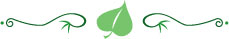 ชื่อวิทยานิพนธ์ (ภาษาไทย) …………………………………………………………………………………………….................................................…………………………………………………………………………………………………………..……………………………..…...(ภาษาอังกฤษ) …………………………………………………………………………………………….............................................…………………………………………………………………………………………………………..……………………………..…...ชื่อผู้ทำวิทยานิพนธ์ชื่อ – นามสกุล..……………………………………………………………………………………………………………………..………(  )	แบบนำส่งเอกสารในการเสนอผลงานวิทยานิพนธ์เพื่อขอรับรางวัลวิทยานิพนธ์ดีเด่น (  )	แบบเสนอวิทยานิพนธ์เพื่อขอรับรางวัลวิทยานิพนธ์ดีเด่น (  )	บทคัดย่อวิทยานิพนธ์ ทั้งภาษาไทยและภาษาอังกฤษ (  )		รูปเล่มวิทยานิพนธ์  ระดับ  (  )   ปริญญาโท    	(  )   ปริญญาเอก		กลุ่มสาขาที่เสนอขอรับรางวัล	(  )   วิทยาศาสตร์และเทคโนโลยี						(  )   วิทยาศาสตร์สุขภาพ						(  )   สังคมศาสตร์						(  )   มนุษยศาสตร์(  )	สำเนาปริญญาบัตร หรือหนังสือรับรองการสำเร็จการศึกษา(  )	สิ่งพิมพ์ วารสาร เอกสารอื่น หรือสำเนาสิ่งพิมพ์ที่ได้ลงพิมพ์เผยแพร่วิทยานิพนธ์แล้ว ได้แก่……………………………………………………………………………………………………..……………………………………..……………………………………………………………………………………………………..……………………………………..……………………………………………………………………………………………………..……………………………………..แบบเสนอชื่อนักศึกษาเพื่อรับรางวัลนักศึกษาดีเด่นประเภทวิทยานิพนธ์ดีเด่น พุทธศักราช 2564สมาคมสถาบันอุดมศึกษาเอกชนแห่งประเทศไทยในพระบรมราชูปถัมภ์ สมเด็จพระเทพรัตนราชสุดาสยามบรมราชกุมารี1. ชื่อวิทยานิพนธ์(ภาษาไทย) …………………………………………………………………………………………………………………………………..………………………………………………………………………………………………………………….…………………………….(ภาษาอังกฤษ) …………………………………………………………………………………………………………………………….……………………………………………………………………………………………………………………………………………….….2. เป็นวิทยานิพนธ์ระดับ  	(  )   ปริญญาโท    	(  )   ปริญญาเอก3. วิทยานิพนธ์ได้รับการประเมินคุณภาพโดยสถาบันต้นสังกัดอยู่ในระดับ (  ) ดีมาก   (   ) ดีเด่น   (  ) ดีเยี่ยม4. กลุ่มสาขาที่เสนอขอรับรางวัล	(  )   วิทยาศาสตร์และเทคโนโลยี					(  )   วิทยาศาสตร์สุขภาพ					(  )   สังคมศาสตร์					(  )   มนุษยศาสตร์4. การตีพิมพ์เผยแพร่หรือการนำเสนอวิทยานิพนธ์ในที่ประชุมวิชาการ	 	4.1 การตีพิมพ์เผยแพร่ (แนบสำเนาเอกสารการตีพิมพ์เผยแพร่)ชื่อบทความ ………………………………….............................……...................………………………………………………………………………………………................................................................…วารสารที่ตีพิมพ์ (ระบุชื่อวารสาร, ฉบับที่, ปีพิมพ์ และจำนวนหน้า)…………………………………………………………………………...............................................................…ประเภทของวารสารที่ตีพิมพ์(  ) วารสารทั่วไป	(  )  วารสารของสถาบัน(  )  วารสารในฐานข้อมูล TCI กลุ่มที่ 1	(  )  วารสารในฐานข้อมูล TCI กลุ่มที่ 2(  )  วารสารในฐานข้อมูลระดับนานาชาติภาษาที่ใช้ในการตีพิมพ์ ……………………………..................................……..............…การนำเสนอผลงานวิทยานิพนธ์ในที่ประชุมวิชาการ (แนบสำเนาเอกสารการนำเสนอผลงาน)ชื่อบทความ ………………………….................................………...............…………………รูปแบบที่นำเสนอ  (  )   บรรยาย   (  )   โปสเตอร์ชื่องานประชุมวิชาการ ……………………………...................……...............……...…………………………………..รูปแบบการประชุม(  )  การประชุมวิชาการทั่วไป	(  )  การประชุมวิชาการระดับชาติ	(  )  การประชุมวิชาการระดับนานาชาติวันที่ …………………………............……………………………สถานที่ …………………………………................……………ประเทศ …………………………………...............……………การจดอนุสิทธิบัตร / สิทธิบัตร (ระบุรายละเอียดพร้อมแนบหลักฐาน)       4.4 การนำไปใช้ประโยชน์ (แนบหลักฐาน)  …..…………………………………………………………………………      4.5 อื่น ๆ (ระบุ) ………………………………………………………..………………………………………………………….5. ลักษณะเด่นของวิทยานิพนธ์ 	(  )	5.1   ก่อให้เกิดทฤษฎีหรือแนวคิดใหม่ 		(  )	5.2   สร้างระเบียบวิธีวิจัย/เครื่องมือวิจัยใหม่	(  )	5.3   ค้นพบสิ่งใหม่/ปรับปรุงแก้ไขสิ่งเดิมให้ดีขึ้น 	(  )	5.4   อื่น ๆ (ระบุ) …………………………………..…………………………………………………………………………….6. ประวัติของนักศึกษาผู้ทำวิทยานิพนธ์(1)   ชื่อ  (นาย / นาง / นางสาว) ………………………นามสกุล ……………………………...……………………(2)   สัญชาติ ……………………………………………………………………………………………………………………….(3)   สำเร็จการศึกษาจากบัณฑิตวิทยาลัย…………………….…………..... เมื่อวันที่…………..………………… ได้รับปริญญา…………………………….………สาขาวิชา…………………………………….............................  คณะ / สถาบัน / วิทยาลัยที่ศึกษา…………………………………………………………………………………(4)   อาชีพปัจจุบัน..………………………………….….ตำแหน่ง ………….…………………….…………………………. หน่วยงานที่สังกัด……………………………………………………………………………....………………………….…. ถนน……………….…..…แขวง………………………เขต…………..…….……จังหวัด..…………………….……….	 รหัสไปรษณีย์……………...……โทรศัพท์………………........……....โทรสาร…………………………………….. โทรศัพท์มือถือ......……………………………E-mail…………………...………………………… (5)   กรณีที่ยังไม่ได้ประกอบอาชีพตามข้อ (4) หากท่านมีโครงการที่จะศึกษาต่อหรือกำลังศึกษาต่อ โปรดระบุระดับการศึกษาที่ต้องการศึกษาต่อหรือกำลังศึกษาต่อ……………………………………..…………………….        สถาบันการศึกษา……………………………………………………………………………………………..……………..กรณีที่ยังไม่ได้ประกอบอาชีพตามข้อ (4) และไม่ได้ศึกษาต่อตามข้อ (5) โปรดให้รายละเอียดเพิ่มเติม………………………………………………………………………………………………………………………………….    (7)   สถานที่สะดวกในการติดต่อ เลขที่……………………………………………………………………………………… ถนน………………..……..แขวง…………..……..……เขต………………...………จังหวัด..…………………….……              	 รหัสไปรษณีย์…………….………โทรศัพท์…………….……...………โทรสาร…………………….…	โทรศัพท์มือถือ....……………..……………… E-mail ……..………………………….………………..(8)   ประวัติการศึกษาตั้งแต่ระดับปริญญาตรี7. ระบุรายละเอียดเกี่ยวกับวิทยานิพนธ์ที่เสนอขอรับรางวัล (ไม่เกิน 5 หน้า) โดยครอบคลุมหัวข้อต่อไปนี้		7.1   ความสำคัญและที่มาของหัวข้อวิทยานิพนธ์		7.2   งานวิจัยที่เกี่ยวข้องและเอกสารอ้างอิง		7.3   วัตถุประสงค์ของการวิจัย7.4   ระเบียบวิธีวิจัย7.5   ขอบเขตการวิจัย 	7.6   ระยะเวลาการทำวิจัย7.7   สถานที่ทำการวิจัย ทดลอง หรือ เก็บข้อมูล7.8   ระบุสถาบันที่ให้ทุนอุดหนุนการวิจัย (ถ้ามี)7.9   สรุปผลการวิจัย8. อาจารย์ที่ปรึกษาวิทยานิพนธ์หลัก  	ชื่อ (นาย / นาง / นางสาว) …………………………นามสกุล ………………………………………….  	Name (Mr. / Mrs. / Miss) ………………………… Surname ……………………………………….  	สัญชาติ ……………………… ตำแหน่งทางวิชาการ……………………………………………………	หน่วยงานที่สังกัด ภาควิชา ………………………………… คณะ …………………………………….	สถาบัน…………………………………………………………………………………………………...	โทรศัพท์ ………………………. โทรสาร ………………………..  e-mail ……………………………9. ระบุชื่อบุคคล และหน่วยงานที่อ้างอิง ซึ่งสามารถติดต่อสอบถามรายละเอียดเพิ่มเติมได้ 	9.1 ……………………………………………………………...………………………………………..	9.2 ………………………………………………………………………………………………………..			ทั้งนี้ ข้าพเจ้าขอรับรองว่าข้อความข้างต้นถูกต้องทุกประการความคิดเห็นอาจารย์ที่ปรึกษาวิทยานิพนธ์หลัก…………………………………………………………………………………………………………………….......................................................…………………………………………………………………………………………………………………….......................................................…………………………………………………………………………………………………………………….......................................................…………………………………………………………………………………………………………………….......................................................…………………………………………………………………………………………………………………….......................................................…………………………………………………………………………………………………………………….......................................................…………………………………………………………………………………………………………………….......................................................…………………………………………………………………………………………………………………….......................................................ปีที่สำเร็จการศึกษาระดับปริญญาอักษรย่อปริญญาสาขาวิชาสถาบันการศึกษาสถาบันการศึกษาปีที่สำเร็จการศึกษาระดับปริญญาอักษรย่อปริญญาสาขาวิชาชื่อประเทศ